OPŠIRNIJE:Kenjiro Yoshigasaki, predsjednik Ki No Kenkyukai Association International, rođen je 1951. u Kagoshimi u Japanu. Počeo je vježbati jogu s deset godina, a aikido sa 17. Proučavao je i mnoge druge borilačke vještine, kao i zen-budizam, šintoizam, kršćanstvo i islam. Godinu 1971. proveo je u Indiji baveći se jogom. Godine 1973. postao je instruktor aikida u Ki-Society Koichija Toheija. Svjetski poznati violinist Yehudi Menuhin čuo je za ki-aikido i zamolio g. Yoshigasakija da mu pomogne u promoviranju kulture i harmonije. Video The Beginner snimljen je 1996, a u njemu Lord Menuhin prisustvuje aikido treningu. Godine 2003. Yoshigasaki je osnovao organizaciju Ki No Kenkyukai Association International, koja ima oko 4000 članova i preko stotinu dojoa u Austriji, Švicarskoj, Belgiji, Njemačkoj, Španjolskoj, Finskoj, Francuskoj, Hrvatskoj, Mađarskoj, Italiji, Nizozemskoj, Poljskoj, Švedskoj, Sloveniji, Hrvatskoj, Južnoj Africi i u Ujedinjenom kraljevstvu. Objavio je dvije knjige, obje prevedene na hrvatski jezik.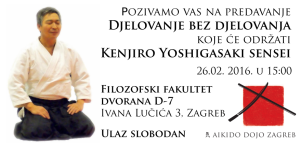 